J: Juliett - K: Kilo - L: Lima - M: Mike - N: November - O: Oscar - P: Papa - Q: Quebec - R: Romeo - S: Sierra - T: Tango - U: Uniform - V: VictorJ: Juliett - K: Kilo - L: Lima - M: Mike - N: November - O: Oscar - P: Papa - Q: Quebec - R: Romeo - S: Sierra - T: Tango - U: Uniform - V: VictorJ: Juliett - K: Kilo - L: Lima - M: Mike - N: November - O: Oscar - P: Papa - Q: Quebec - R: Romeo - S: Sierra - T: Tango - U: Uniform - V: VictorJ: Juliett - K: Kilo - L: Lima - M: Mike - N: November - O: Oscar - P: Papa - Q: Quebec - R: Romeo - S: Sierra - T: Tango - U: Uniform - V: VictorJ: Juliett - K: Kilo - L: Lima - M: Mike - N: November - O: Oscar - P: Papa - Q: Quebec - R: Romeo - S: Sierra - T: Tango - U: Uniform - V: VictorJ: Juliett - K: Kilo - L: Lima - M: Mike - N: November - O: Oscar - P: Papa - Q: Quebec - R: Romeo - S: Sierra - T: Tango - U: Uniform - V: VictorJ: Juliett - K: Kilo - L: Lima - M: Mike - N: November - O: Oscar - P: Papa - Q: Quebec - R: Romeo - S: Sierra - T: Tango - U: Uniform - V: VictorA: Alpha – B: Bravo – C: Charlie – D: Delta – E: Echo – F: Foxtrot – G: Golf – H: Hotel - I: IndiaProcédure pour l'utilisation d'une VHF Fixe ASN de classe DAide-mémoire  pour  faire  face  à  une  situation :Procédure pour l'utilisation d'une VHF Fixe ASN de classe DAide-mémoire  pour  faire  face  à  une  situation :Procédure pour l'utilisation d'une VHF Fixe ASN de classe DAide-mémoire  pour  faire  face  à  une  situation :Procédure pour l'utilisation d'une VHF Fixe ASN de classe DAide-mémoire  pour  faire  face  à  une  situation :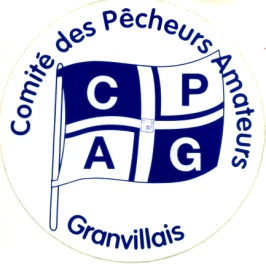 W: Whiskey - X: X- Ray - Y: Yankee - Z: Zoulou - Virgule : Decimale – Point : StopA: Alpha – B: Bravo – C: Charlie – D: Delta – E: Echo – F: Foxtrot – G: Golf – H: Hotel - I: IndiaLa VHF - ASN se caractérise par un menu :† Des appels sortant :APPEL DE DETRESSEAPPEL  à tous les naviresAPPEL  à une station particulière†  Des appels reçus :   APPEL  à une station particulièreOrdinaire  ou de détresseEn mode ASN nous aurons :L'alerte de DETRESSEL'annonce d'URGENCEL'annonce de SECURITELes transmissions numériques se font sur la voie 70L'accès aux menus est spécifique à chaque constructeur, mais chaque menu est en abréviation anglaise.La VHF - ASN se caractérise par un menu :† Des appels sortant :APPEL DE DETRESSEAPPEL  à tous les naviresAPPEL  à une station particulière†  Des appels reçus :   APPEL  à une station particulièreOrdinaire  ou de détresseEn mode ASN nous aurons :L'alerte de DETRESSEL'annonce d'URGENCEL'annonce de SECURITELes transmissions numériques se font sur la voie 70L'accès aux menus est spécifique à chaque constructeur, mais chaque menu est en abréviation anglaise.Après l'émission d'une alerte de détresse : ATTENDRE L’ACCUSE DE RECEPTIONAcknowledgment  ReceivedStopper l’alarme sonoreLire le message reçuVous sélectionnez la voie 16 et vous transmettez en téléphonie  votre message de détresse.Exemple :MAYDAY  (une seule fois)ici : Vedette  SIRIUS - 227 159 280  (MMSI)Foxtrot  Hôtel 2827  (indicatif radio)Position à 11h00  locale 43°00 N - 06°00  ENavire en feu, demande assistance immédiate4 personnes à bordÀ vous.Exemple d'appel et message d'URGENCE :PAN PAN - PAN PAN - PAN PANÀ TOUS - À TOUS - À TOUSIci :ARION - ARION - ARIONFoxtrot Tango  4412  
Position : 48°55 N - 1°41 W à 1 mille de ChauseyAvarie MoteurDemande  de remorquageCinq personnes à bordVedette blanche type ACM de 9 mÀ vous.W: Whiskey - X: X- Ray - Y: Yankee - Z: Zoulou - Virgule : Decimale – Point : StopA: Alpha – B: Bravo – C: Charlie – D: Delta – E: Echo – F: Foxtrot – G: Golf – H: Hotel - I: IndiaLa VHF - ASN se caractérise par un menu :† Des appels sortant :APPEL DE DETRESSEAPPEL  à tous les naviresAPPEL  à une station particulière†  Des appels reçus :   APPEL  à une station particulièreOrdinaire  ou de détresseEn mode ASN nous aurons :L'alerte de DETRESSEL'annonce d'URGENCEL'annonce de SECURITELes transmissions numériques se font sur la voie 70L'accès aux menus est spécifique à chaque constructeur, mais chaque menu est en abréviation anglaise.La VHF - ASN se caractérise par un menu :† Des appels sortant :APPEL DE DETRESSEAPPEL  à tous les naviresAPPEL  à une station particulière†  Des appels reçus :   APPEL  à une station particulièreOrdinaire  ou de détresseEn mode ASN nous aurons :L'alerte de DETRESSEL'annonce d'URGENCEL'annonce de SECURITELes transmissions numériques se font sur la voie 70L'accès aux menus est spécifique à chaque constructeur, mais chaque menu est en abréviation anglaise.Après l'émission d'une alerte de détresse : ATTENDRE L’ACCUSE DE RECEPTIONAcknowledgment  ReceivedStopper l’alarme sonoreLire le message reçuVous sélectionnez la voie 16 et vous transmettez en téléphonie  votre message de détresse.Exemple :MAYDAY  (une seule fois)ici : Vedette  SIRIUS - 227 159 280  (MMSI)Foxtrot  Hôtel 2827  (indicatif radio)Position à 11h00  locale 43°00 N - 06°00  ENavire en feu, demande assistance immédiate4 personnes à bordÀ vous.Exemple d'appel et message d'URGENCE :PAN PAN - PAN PAN - PAN PANÀ TOUS - À TOUS - À TOUSIci :ARION - ARION - ARIONFoxtrot Tango  4412  
Position : 48°55 N - 1°41 W à 1 mille de ChauseyAvarie MoteurDemande  de remorquageCinq personnes à bordVedette blanche type ACM de 9 mÀ vous.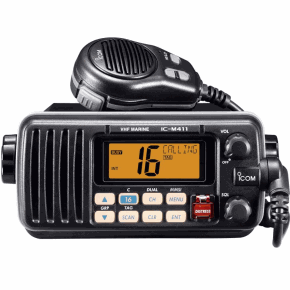 W: Whiskey - X: X- Ray - Y: Yankee - Z: Zoulou - Virgule : Decimale – Point : StopA: Alpha – B: Bravo – C: Charlie – D: Delta – E: Echo – F: Foxtrot – G: Golf – H: Hotel - I: IndiaLa VHF - ASN se caractérise par un menu :† Des appels sortant :APPEL DE DETRESSEAPPEL  à tous les naviresAPPEL  à une station particulière†  Des appels reçus :   APPEL  à une station particulièreOrdinaire  ou de détresseEn mode ASN nous aurons :L'alerte de DETRESSEL'annonce d'URGENCEL'annonce de SECURITELes transmissions numériques se font sur la voie 70L'accès aux menus est spécifique à chaque constructeur, mais chaque menu est en abréviation anglaise.La VHF - ASN se caractérise par un menu :† Des appels sortant :APPEL DE DETRESSEAPPEL  à tous les naviresAPPEL  à une station particulière†  Des appels reçus :   APPEL  à une station particulièreOrdinaire  ou de détresseEn mode ASN nous aurons :L'alerte de DETRESSEL'annonce d'URGENCEL'annonce de SECURITELes transmissions numériques se font sur la voie 70L'accès aux menus est spécifique à chaque constructeur, mais chaque menu est en abréviation anglaise.Après l'émission d'une alerte de détresse : ATTENDRE L’ACCUSE DE RECEPTIONAcknowledgment  ReceivedStopper l’alarme sonoreLire le message reçuVous sélectionnez la voie 16 et vous transmettez en téléphonie  votre message de détresse.Exemple :MAYDAY  (une seule fois)ici : Vedette  SIRIUS - 227 159 280  (MMSI)Foxtrot  Hôtel 2827  (indicatif radio)Position à 11h00  locale 43°00 N - 06°00  ENavire en feu, demande assistance immédiate4 personnes à bordÀ vous.Exemple d'appel et message d'URGENCE :PAN PAN - PAN PAN - PAN PANÀ TOUS - À TOUS - À TOUSIci :ARION - ARION - ARIONFoxtrot Tango  4412  
Position : 48°55 N - 1°41 W à 1 mille de ChauseyAvarie MoteurDemande  de remorquageCinq personnes à bordVedette blanche type ACM de 9 mÀ vous.N'encombrez pas le canal  16  -  utilisez la double veille.Pour communiquer entre navires les voies ou canaux sont:6  -  8  -  72  -  77W: Whiskey - X: X- Ray - Y: Yankee - Z: Zoulou - Virgule : Decimale – Point : StopA: Alpha – B: Bravo – C: Charlie – D: Delta – E: Echo – F: Foxtrot – G: Golf – H: Hotel - I: IndiaLa VHF - ASN se caractérise par un menu :† Des appels sortant :APPEL DE DETRESSEAPPEL  à tous les naviresAPPEL  à une station particulière†  Des appels reçus :   APPEL  à une station particulièreOrdinaire  ou de détresseEn mode ASN nous aurons :L'alerte de DETRESSEL'annonce d'URGENCEL'annonce de SECURITELes transmissions numériques se font sur la voie 70L'accès aux menus est spécifique à chaque constructeur, mais chaque menu est en abréviation anglaise.La VHF - ASN se caractérise par un menu :† Des appels sortant :APPEL DE DETRESSEAPPEL  à tous les naviresAPPEL  à une station particulière†  Des appels reçus :   APPEL  à une station particulièreOrdinaire  ou de détresseEn mode ASN nous aurons :L'alerte de DETRESSEL'annonce d'URGENCEL'annonce de SECURITELes transmissions numériques se font sur la voie 70L'accès aux menus est spécifique à chaque constructeur, mais chaque menu est en abréviation anglaise.Après l'émission d'une alerte de détresse : ATTENDRE L’ACCUSE DE RECEPTIONAcknowledgment  ReceivedStopper l’alarme sonoreLire le message reçuVous sélectionnez la voie 16 et vous transmettez en téléphonie  votre message de détresse.Exemple :MAYDAY  (une seule fois)ici : Vedette  SIRIUS - 227 159 280  (MMSI)Foxtrot  Hôtel 2827  (indicatif radio)Position à 11h00  locale 43°00 N - 06°00  ENavire en feu, demande assistance immédiate4 personnes à bordÀ vous.Exemple d'appel et de message de Sécurité :Sécurité -  Sécurité -  SécuritéÀ tous - à tous - à tousici :dauphin - dauphin - dauphin  - FT 8810Epave à la dérive à 1 mille au nord des SauvagesÀ vous.N'encombrez pas le canal  16  -  utilisez la double veille.Pour communiquer entre navires les voies ou canaux sont:6  -  8  -  72  -  77W: Whiskey - X: X- Ray - Y: Yankee - Z: Zoulou - Virgule : Decimale – Point : StopA: Alpha – B: Bravo – C: Charlie – D: Delta – E: Echo – F: Foxtrot – G: Golf – H: Hotel - I: IndiaEn Françaisindéterminéeincendie, explosionvoie d'eau abordage, échouementgîte, danger de chavirement navire coule navire désemparé et à la dériveabandon de navirehomme à la merpiraterieagression et vol à main arméeEn Anglaisundesignatedfire, explosionfloodingcollision, groundinglisting, in anger of capsizingsinkingdisable and  adriftabandoning shipman over boardpiracyarmed robbery attackQuelques conseils utiles :Pour qu'une partie de pêche reste une partie de plaisirLe MMSI  figurant sur la licence doit être au préalable codé et figé dans votre VHF ASN, il permet l'auto-identification du navire, couplé au GPS, il permet aussi la localisation de l'appel.Avant de quitter le port faites un essai de fonctionnement de votre VHF, en ASN appel individuel avec bateau d'un ami par exemple..Contrôlez régulièrement l'état de votre batterie.En cas de panne moteur n'insistez pas sur le démarreur, prévenez les secours avant que vous n'ayez plus de courant à la batterie.Ayez toujours à bord de votre navire la licence de votre matériel radioélectrique. Elle est gratuite et renouvelée tous les ans par l'ANFR.Prévenez  à terre des proches de l'heure probable de votre retour avant votre départ.Exemple d'appel et de message de Sécurité :Sécurité -  Sécurité -  SécuritéÀ tous - à tous - à tousici :dauphin - dauphin - dauphin  - FT 8810Epave à la dérive à 1 mille au nord des SauvagesÀ vous.N'encombrez pas le canal  16  -  utilisez la double veille.Pour communiquer entre navires les voies ou canaux sont:6  -  8  -  72  -  77W: Whiskey - X: X- Ray - Y: Yankee - Z: Zoulou - Virgule : Decimale – Point : StopA: Alpha – B: Bravo – C: Charlie – D: Delta – E: Echo – F: Foxtrot – G: Golf – H: Hotel - I: IndiaEn Françaisindéterminéeincendie, explosionvoie d'eau abordage, échouementgîte, danger de chavirement navire coule navire désemparé et à la dériveabandon de navirehomme à la merpiraterieagression et vol à main arméeEn Anglaisundesignatedfire, explosionfloodingcollision, groundinglisting, in anger of capsizingsinkingdisable and  adriftabandoning shipman over boardpiracyarmed robbery attackQuelques conseils utiles :Pour qu'une partie de pêche reste une partie de plaisirLe MMSI  figurant sur la licence doit être au préalable codé et figé dans votre VHF ASN, il permet l'auto-identification du navire, couplé au GPS, il permet aussi la localisation de l'appel.Avant de quitter le port faites un essai de fonctionnement de votre VHF, en ASN appel individuel avec bateau d'un ami par exemple..Contrôlez régulièrement l'état de votre batterie.En cas de panne moteur n'insistez pas sur le démarreur, prévenez les secours avant que vous n'ayez plus de courant à la batterie.Ayez toujours à bord de votre navire la licence de votre matériel radioélectrique. Elle est gratuite et renouvelée tous les ans par l'ANFR.Prévenez  à terre des proches de l'heure probable de votre retour avant votre départ.Les renseignements utiles et à compléterNom du navire :Immatriculation :Indicatif radio :		         MMSI :Port d'attache :Nom du propriétaire du navire :Adresse :N° de tél de personne à joindre en cas d'urgence:MMSI du CROSS Jobourg : 00 227 5200  N° tél CROSS Jobourg : 0233521616Secours en mer  N° de tél : 196La diffusion des bulletins météo est assurée par le CROSS Jobourg par voie de VHF canal : 79 : du cap de la Hague à la pointe de Penmarc’h 80 : de la baie de Somme au cap de la HagueCapitainerie port de plaisance : voie (canal) 9Capitainerie port de commerce : voie (canal) 12Les renseignements utiles et à compléterNom du navire :Immatriculation :Indicatif radio :		         MMSI :Port d'attache :Nom du propriétaire du navire :Adresse :N° de tél de personne à joindre en cas d'urgence:MMSI du CROSS Jobourg : 00 227 5200  N° tél CROSS Jobourg : 0233521616Secours en mer  N° de tél : 196La diffusion des bulletins météo est assurée par le CROSS Jobourg par voie de VHF canal : 79 : du cap de la Hague à la pointe de Penmarc’h 80 : de la baie de Somme au cap de la HagueCapitainerie port de plaisance : voie (canal) 9Capitainerie port de commerce : voie (canal) 12W: Whiskey - X: X- Ray - Y: Yankee - Z: Zoulou - Virgule : Decimale – Point : StopA: Alpha – B: Bravo – C: Charlie – D: Delta – E: Echo – F: Foxtrot – G: Golf – H: Hotel - I: IndiaRappel sur l'utilisation d’une VHF – ASN:Lorsque le  bouton DISTRESS  est sollicité plus de cinq secondes, une alerte de détresse est transmise à toutes les stations. Si les paramètres requis (MMSI - couplage avec un GPS) ont bien été saisis dans votre VHF, l'appel sera localisé  mais la détresse sera UNDESIGNATED (indéterminée) par rapport à la nature de la détresse.Rappel sur l'utilisation d’une VHF – ASN:Lorsque le  bouton DISTRESS  est sollicité plus de cinq secondes, une alerte de détresse est transmise à toutes les stations. Si les paramètres requis (MMSI - couplage avec un GPS) ont bien été saisis dans votre VHF, l'appel sera localisé  mais la détresse sera UNDESIGNATED (indéterminée) par rapport à la nature de la détresse.Quelques conseils utiles :Pour qu'une partie de pêche reste une partie de plaisirLe MMSI  figurant sur la licence doit être au préalable codé et figé dans votre VHF ASN, il permet l'auto-identification du navire, couplé au GPS, il permet aussi la localisation de l'appel.Avant de quitter le port faites un essai de fonctionnement de votre VHF, en ASN appel individuel avec bateau d'un ami par exemple..Contrôlez régulièrement l'état de votre batterie.En cas de panne moteur n'insistez pas sur le démarreur, prévenez les secours avant que vous n'ayez plus de courant à la batterie.Ayez toujours à bord de votre navire la licence de votre matériel radioélectrique. Elle est gratuite et renouvelée tous les ans par l'ANFR.Prévenez  à terre des proches de l'heure probable de votre retour avant votre départ.Les renseignements utiles et à compléterNom du navire :Immatriculation :Indicatif radio :		         MMSI :Port d'attache :Nom du propriétaire du navire :Adresse :N° de tél de personne à joindre en cas d'urgence:MMSI du CROSS Jobourg : 00 227 5200  N° tél CROSS Jobourg : 0233521616Secours en mer  N° de tél : 196La diffusion des bulletins météo est assurée par le CROSS Jobourg par voie de VHF canal : 79 : du cap de la Hague à la pointe de Penmarc’h 80 : de la baie de Somme au cap de la HagueCapitainerie port de plaisance : voie (canal) 9Capitainerie port de commerce : voie (canal) 12Les renseignements utiles et à compléterNom du navire :Immatriculation :Indicatif radio :		         MMSI :Port d'attache :Nom du propriétaire du navire :Adresse :N° de tél de personne à joindre en cas d'urgence:MMSI du CROSS Jobourg : 00 227 5200  N° tél CROSS Jobourg : 0233521616Secours en mer  N° de tél : 196La diffusion des bulletins météo est assurée par le CROSS Jobourg par voie de VHF canal : 79 : du cap de la Hague à la pointe de Penmarc’h 80 : de la baie de Somme au cap de la HagueCapitainerie port de plaisance : voie (canal) 9Capitainerie port de commerce : voie (canal) 12W: Whiskey - X: X- Ray - Y: Yankee - Z: Zoulou - Virgule : Decimale – Point : Stop0: Nadazero – 1: Unaone – 2: Bissotwo – 3: Terrathree – 4: Kartefour – 5: Pantafive – 6: Soxisis – 7: Setteseven – 8: Oktoeigth – 9: Novenine0: Nadazero – 1: Unaone – 2: Bissotwo – 3: Terrathree – 4: Kartefour – 5: Pantafive – 6: Soxisis – 7: Setteseven – 8: Oktoeigth – 9: Novenine0: Nadazero – 1: Unaone – 2: Bissotwo – 3: Terrathree – 4: Kartefour – 5: Pantafive – 6: Soxisis – 7: Setteseven – 8: Oktoeigth – 9: Novenine0: Nadazero – 1: Unaone – 2: Bissotwo – 3: Terrathree – 4: Kartefour – 5: Pantafive – 6: Soxisis – 7: Setteseven – 8: Oktoeigth – 9: Novenine0: Nadazero – 1: Unaone – 2: Bissotwo – 3: Terrathree – 4: Kartefour – 5: Pantafive – 6: Soxisis – 7: Setteseven – 8: Oktoeigth – 9: Novenine0: Nadazero – 1: Unaone – 2: Bissotwo – 3: Terrathree – 4: Kartefour – 5: Pantafive – 6: Soxisis – 7: Setteseven – 8: Oktoeigth – 9: Novenine0: Nadazero – 1: Unaone – 2: Bissotwo – 3: Terrathree – 4: Kartefour – 5: Pantafive – 6: Soxisis – 7: Setteseven – 8: Oktoeigth – 9: Novenine